
Иркутская область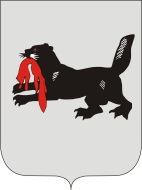 Иркутская городская № 4территориальная избирательная комиссия(Свердловский округ)г. ИркутскОб изменении фамилии члена участковой избирательной комиссии избирательного участка № 698В связи с изменением фамилии Суровцевой Марии Павловны на основании свидетельства о браке Иркутская городская № 4 территориальная избирательная комиссия (Свердловский округ)РЕШИЛА:1.Суровцеву Марию Павловну, члена участковой избирательной комиссии избирательного участка № 698 с правом решающего голоса, считать Авериной Марией Павловной.2. Разместить настоящее решение на Интернет-сайте Иркутской городской № 4 территориальной избирательной комиссии (Свердловский округ).Р Е Ш Е Н И ЕР Е Ш Е Н И Е27 августа 2019 года№ 103/522Председатель комиссииА.И. ЖуковскийСекретарь комиссииЕ.Г. Деранжулина